 新 书 推 荐中文书名：《没时间听你教导！让生活更轻松、更有活力的50个速成方法》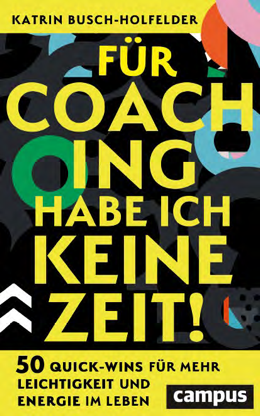 英文书名：I’VE GOT NO TIME FOR COACHING! 50 Quick Wins for More Ease and Energy in Life 德文书名：Für Coaching habe ich keine Zeit! 50 Quick Wins für mehr Leichtigkeit und Energie im Leben作    者：Katrin Busch-Holfelder出 版 社：Campus代理公司：ANA/Lauren出版时间：2023年9月代理地区：中国大陆、台湾页    数：220页审读资料：电子稿类    型：心灵励志内容简介：解决方案就在你的手中。什么是美好生活？如何才能实现美好生活？数以百计的励志类图书旨在为这些问题提供答案。然而，不计其数的课程、图书和社交媒体往往只会让人们在生活中发现越来越多的问题。读者非但无法获得成就感，反而常常感到空虚、疲惫和沮丧。本书用50个短短的章节告诉你，每个人在生活中获得更多乐趣的方式比你想象的要容易得多。你将学会根据个人需要做出微小的改变，让自己的生活更轻松、更快乐，而不是一成不变地自我优化。不再是“应该这样做”，而是“做最适合自己的事”！- 快速帮助你在生活中获得更多快乐和更强的掌控感- 将实用技巧转化为直接行动：心灵励志主题的精髓- 由经验丰富的指导专家撰写，篇幅短小，贴近生活作者简介：在DAX上市公司工作20年后，卡特琳·布施-霍费尔德（Katrin Busch-Holfelder）现在是一名讲师、培训师和指导老师，帮助人们开发自己的潜能。她在柏林教练学院（Coaching Akademie Berlin）任教，并作为转型教练与企业合作。她的主要观点是：转型就在我们身边——我们都能为未来做好准备，确保自己获得满足感、幸福感。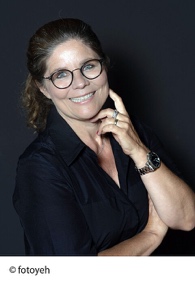 感谢您的阅读！请将反馈信息发至：版权负责人Email：Rights@nurnberg.com.cn安德鲁·纳伯格联合国际有限公司北京代表处北京市海淀区中关村大街甲59号中国人民大学文化大厦1705室, 邮编：100872电话：010-82504106, 传真：010-82504200公司网址：http://www.nurnberg.com.cn书目下载：http://www.nurnberg.com.cn/booklist_zh/list.aspx书讯浏览：http://www.nurnberg.com.cn/book/book.aspx视频推荐：http://www.nurnberg.com.cn/video/video.aspx豆瓣小站：http://site.douban.com/110577/新浪微博：安德鲁纳伯格公司的微博_微博 (weibo.com)微信订阅号：ANABJ2002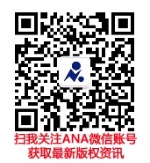 